Urząd Gminy Dobra
Wydział Spraw Obywatelskich
72-003 Wołczkowo ul. Lipowa 51
tel. 91 311 22 81, 91 439 65 07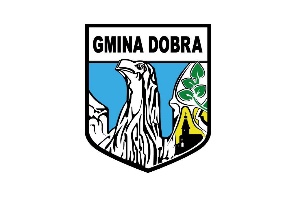 							                      Dobra, dnia....................................Załącznik 5.                                                                         Oznaczenie i adres przedsiębiorcy:…………………………………………………….…………………………………………………….WYKAZ POJAZDÓWdotyczy: licencji na wykonywanie krajowego transportu drogowego
 w zakresie przewozu osób taksówką na obszarze Gminy Dobrapole wypełnia Urzędnik.......................................................					.............................................
		Data							  Czytelny podpis przedsiębiorcyLp.Marka/typ pojazduRodzaj/
przeznaczenieNumer rejestracyjnyNumer VINTytuł prawny do dysponowania pojazdemNumer boczny taksówki *